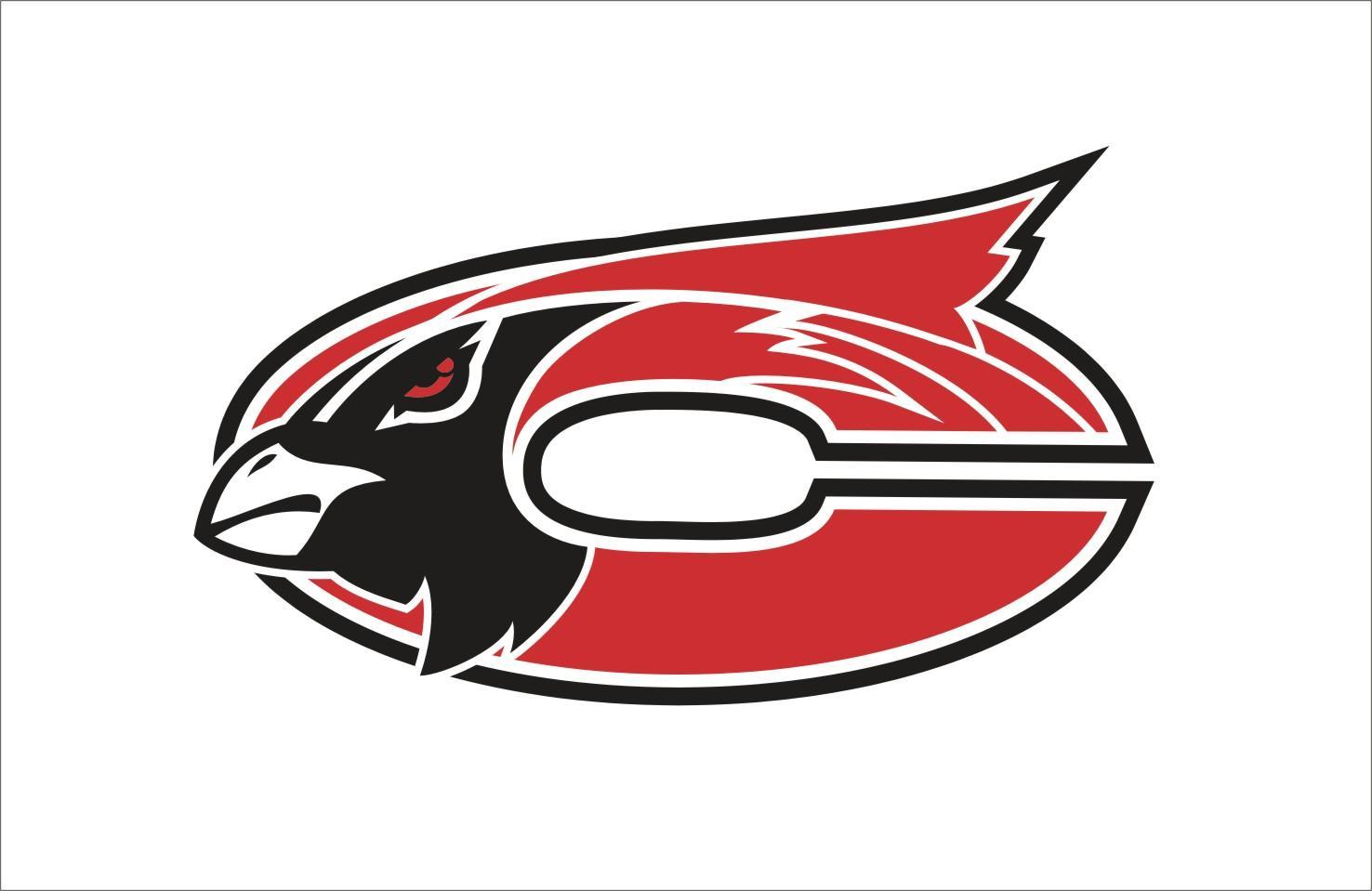 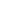 MISSIONThe Faculty and staff of Chadwick R-1 Schools in partnership with parents and the community, will establish high standards of learning and high expectations for achievement while providing comprehensive guidance for success.Subject: EnglishGrade Level: 7Grade: Subject: Time PeriodGLE/MO Standard/Common CoreDescriptionMaterials/Activities &AssessmentsAugust: Unit:Who Am I?  (Reading Strategies/Subjects & Predicates/Writing ProcessAugustRL.7.10/R1D.7a-b/DOK1,2Students will read and comprehend literature in the grade 6-8 text complexity band.Review reading strategies.--STAR test--Buckle Down Pre-testAugustW.7.4/W2A.7.a-b/DOK2Students will review and apply the five steps in the writing process.Review and practice the writing process.--QuestioningAugustW.7.4/W2A.7.a-b/DOK 3Students will write an essay using the five steps of the writing process.Various Topics--Essay with all steps of process.AugustSL.7.1.a-d/No AlignmentL.7.6/Aligns to multiple GLEs/DOK 1Discussion of theme and figurative language in literatureUnit theme: “Who Am I?”--QuestioningAugustW.7.6/ICTL.5C1B.7(Partial Alignment) DOK 4Research informationList sources.“Names/Nombres”--Create a NameplateAugustRI.7.2/R1H.7.i/DOK2W.7.2;a-e/W3A-7a,c/DOK 3Determine the central idea or theme of a text.Write an informative explanation.“Names/Nombres”--Questioning--Reading Quiz--Explanatory ParagraphAugustL.7.1.a-c/W2C.7.e/DOK 2Demonstrate command of the conventions of standard English grammar and usage when speaking and writing.Subjects & Predicates--Sub./Predicat Grammar TestAugustL.7.2.a-b/W2E.7.d/DOK 1Demonstrate command of the conventions of standard English capitalization, punctuation, and spelling when writing.Capitalization & End marks; Spelling--Proofreading QuizSeptember: Who Am I? (con’t); Watson’s Go To Birmingham--1963; Nouns; Descriptive WritingSeptemberL.7.1.a-c/W2C.7.e/DOK 2Demonstrate command of the conventions of standard English grammar and usage when speaking and writing.Nouns--Grammar Ticket Out--Noun Grammar TestSeptemberRL.7.4/R2B.7.a-d/DOK 2RL.7.7/R1I.7.a/DOK3Compare two poems for theme and figurative language."One" & "I'm nobody!Who Are You?""Face It" & "Almost Ready"--Questioning--One Sentence Theme summariesSeptemberRI.7.1/R1H.7a-c/DOK3List textual evidence to support a summary of a story."Heroes"    --Venn Diagram of heroes with textual evidenceSeptemberRI.7.4/R2B.7.b/DOK 2W.7.3.a-e/W2C.7a;W3A.7.a/DOK 4Write an essay about holiday traditions using imagery/sensory language.“Fish Cheeks”--Questioning--Essay with ImageryW.7.5/W1A.7.a-e/DOK 3 Revision (peer & self) of Holiday Traditions EssayProofreading Symbols--QuizSeptemberRI.7.2/R2C.7a,b,i/DOK 2Explain theme of a selection in a summary.“Barrio Boy”--Theme ParagraphSeptemberRL.7.3/R2C.7.a-c/DOK 2Determine elements of plot with emphasis on  internal and external conflict in a text.“Broken Chain”--Story Map--Reading QuizSeptemberW.7.7-W.7.8/aligns to multiple GLE’s/DOK 3Research a specific question and write a short essay with accurate sources.Research Civil Rights Movement--Questioning--Civil Rights Oral PresentationSeptemberRI.7.5/R3A.7/DOK 2Identifying the sequence of events in a text.Rosa Parks--Reading Quiz--QuestioningSeptemberSL.7.1.a-d/No AlignmentRL.7.6/R3.C.7a,i/DOK 3RL.7.4//R2B.7.a/DOK 2Discuss author’s point of view/purpose in a text.Identify hyperbole.Watson’s Go To Birmingham--1963--Identify Hyperbole in textSeptemberRL.7.2/R2C.7.a-c/DOK 3Construct a story map identifying elements of plot.--Story Map--QuestioningSeptemberRL.7.3/R2C.7a-c/DOK 4RL.7.6/R2C.7.d/DOK2RI.7.1/R3C.7.k,l/DOK 2Analyze characterization from a text.--Character Web--Reading QuizzesSeptemberSL.7.2/LS2A.7/DOK 1RI.7.7/R1I.7.a; ECTL4A.7/DOK 3Venn Diagram of text vs. video.Comparing Texts--Bullying Article & Video--Questioning--Venn DiagramSeptemberL.7.2.a/No Alignment/DOK 2Use commas to separate coordinate adjectives.Comma usage;--Proofreading ParagraphOctober:  Watsons Go to Birmingham (con’t); Verbs; Expository WritingOctoberW.7.6/ICTL1B.7;ICTL5C.7a-b/DOK 4Research public safety fire prevention tips.Create a public safety flyer.--Fire Safety FlyerOctoberW.7.8/aligns to multiple GLEs/DOK 3W.7.2.a-f/aligns to multiple GLEs/DOK 4Write a short essay informing/explaining local public resources available to community members.Public Assistance in  Local Community--QuestioningOctoberRL7.4/R2B.7.a-d/DOK 1Identify and describe the role of dialect/slang in a text.Dialect/Slang--Conversion ParagraphL.7.2.a-b/W2E.7.d/DOK 2Demonstrate command of the conventions of standard English capitalization, punctuation, and spelling when writing.Spelling; colon--Proofreading ParagraphL.7.1.a-c/W2C.7.e/DOK 2Demonstrate command of the conventions of standard English grammar and usage when speaking and writing.Verbs--Grammar Ticket Out--Verb Grammar TestNovember: Units: Folktales & Fables; Pronouns; Writing a News Article;  Book ReviewNovember W.7.9.a-b/W3A.7a/DOK 4Write an analysis of the author’s use of a historical time period in fiction.--Book ReviewNovemberRLI.7.2/R1H.7.b/DOK 2Identify and summarize two or more central ideas in a text.“Aunty Misery”--QuestioningNovemberRL.7.3R3C.7.h,k/DOK 4W.7.9.a-b/W3A.7.a/DOK 4Analyze the interactions between individuals, events, and ideas in a text.Write a sequel for a story using details from the text to support ideas.“Anansi & His Visitor, Turtle”--Story SequelNovemberRL.7.1/R1H.7.a-c,f-i/ DOK 3Cite details from the text to support inferences and answer basic comprehension questions.“The Force of Luck” -- Active Reading Guide--QuestioningNovemberRL.7.1/R3C.7.a-l/DOK 2W.7.9.a-b/W3A.7.a/DOK3L.7.3.a/W2D.7.a/DOK 3Use details from the text to write a consicely worded news article.“The Bunyans”  “Brer Rabbit & Brer Lion”--News ArticleNovemberL.7.1.a-c/W2C.7.e/DOK 2Demonstrate command of the conventions of standard English grammar and usage when speaking and writing.Pronouns--Grammar Ticket Out--Pronoun Grammar TestNovemberL.7.2.a-b/W2E.7.d/DOK 2Demonstrate command of the conventions of standard English capitalization, punctuation, and spelling when writing.Spelling;Semi-colon--Proofreading ParagraphDecember: DecemberUnits: Travel USA; Persuasive Techniques; Persuasive PresentationDecemberRI.7.1/R1H.7.a-c,f-i; R3C.7.a-l/DOK 3RI.7.9/R1I.7.a; R3C.7.g,i/DOK3Research multiple sources for information about a chosen state.Critique how two or more authors present key facts.Travel USA--State Report/CritiqueDecemberRI.7.8/R3C.7.e; ICTL4C.7.a/DOK 3Evaluate the accuracy of specific information to determine if the evidence supports the claims.Persuasive Techniques--Persuasive EssayDecemberW.7.4/W2A.7.a-b/DOK 3Produce clear and coherent writing for a specific purpose and format.Write a Business LetterDecemberW.7.6/ICTL1B.7;ICTL5C.7.a-b;W1A.7.a-e;/DOK 4SL.7.4/LS2A.5,6/DOK4SL/7.5/ICTL5C.7.b/DOK4Create and give a persuasive presentation using technology. Prezi State Presentation DecemberJanuary: Units: Winds of Change/Short Story & Poetry; Conjunctions & Interjections; Writing a NarrativeJanuaryL.7.1.a-c/W2C.7.e/DOK 2Demonstrate command of the conventions of standard English grammar and usage when speaking and writing.Conjuntions & Interjections--Grammar Ticket OutJanuaryL.7.2.a-b/W2E.7.d/DOK 2Demonstrate command of the conventions of standard English capitalization, punctuation, and spelling when writing.Spelling--Spellng QuizJanuaryRL.7.5/R2A.7.b/DOK 3Analyzing how a poem’s form or structure contributed to its meaning.“Time to Change”--Lyrics (1960s) & “Growing Pains”--Poem--Dramatic ReadingJanuaryRI.7.2/R1H.7.b/DOK 2Summarizing a text using two or more central ideas."NBA Sister's Act"--magazine article--Questioning--SummaryJanuaryRL.7.4/R2B.7b/DOK 2W.7.2.d/W2D.7.a-b/DOK 4Create a sports themed poem with imagery."Slam, Dunk, & Hook”--Write a Poem with Imagery & AlliterationJanuaryRL.7.2/R1H.7.b/DOK 3RL.7.1/R1H.7.a-b/DOK 3Determine the theme of a short story and cite supporting details."A Crush"--short story--Questioning--Reading QuizJanuaryRL.7.9/R1I.7.c/DOK 3RL.7.3/R2C.7.a-c/DOK 2Compare and contrast a fictional portrayal of time, place, and character and a historical account from the same time period."Last Cover"- short story &Life in the 1940’s--Questioning--Active Reading GuideJanuaryRL.7.2/R2C.7a/DOK 3Determine theme and conflict development in a narrative with emphasis on the use of symbolism."Birthday Box"--short story & "There is No Word for Goodbye"--poem--Questioning--Empty Box Presentation/Symbolism--Reading QuizJanuaryRL.7.1,2/R1H.7.a-c,f-i;R2C.7.a-h/DOK 3W.7.4/W2A.7.a-b/DOK 4Use theme and details of a literary selection to form a response as an advice columnist."Rip Van Winkle"--short story  & "old age sticks"--poem--Questioning--Advice Column Letter of ResponseJanuaryW.7.7/ICTL3A.7.a-b/DOK 4Write a narrative with emphasis on historical details.--Historical NarrativeFebruary: Units: The Giver;  Clauses & Phrases; Research ProjectFebruaryL.7.1.a-c/W2C.7.e/DOK 2Demonstrate command of the conventions of standard English grammar and usage when speaking and writing.Clauses & phrases--Conversion ParagraphFebruaryL.7.2.a-b/W2E.7.d/DOK 2Demonstrate command of the conventions of standard English capitalization, punctuation, and spelling when writing.Spelling--Spellng QuizFebruaryRL.7.4/R1E.7.a-c; R3C.8.j/DOK2L.7.5.a-c/R1E.5.b;R3C.8.j/DOK2Precision of LanguageThe Giver--Reading Quiz--Conversion ParagraphFebruaryRL.7.9/R1I.7.c/DOK 3Comparing/Contrasting futuristic society with present day society.The Giver--Venn DiagramFebruaryRL.7.6/R2C.7.d/DOK 2L.7.1.a-c/W2C.7.e/DOK 3Use details from the text to explain how the author develops the points of view of different characters.The Giver--Point of View Essay using textual evidenceW.7.7/aligns to multiple GLEs/DOK 4W.7.8aligns to multiple GLEs/DOK4W.7.9.a-b/W3A.7.a/DOK 4Research and present information about a chosen career.--I-Search PaperMarch: Units: Who’s On First?/Drama; Adjectives & Adverbs; Writing a One-Act PlayMarchW.7.10/W1A.7.a-e; W2A.7.a-b;W3A.7.a-c/DOK4L.7.6/W2D.7.a-bWrite a one-act play.--One-Act PlayMarchL.7.1.a-c/W2C.7.e/DOK 2Demonstrate command of the conventions of standard English grammar and usage when speaking and writing.Adjective & Adverbs--Grammar Ticket Out--Adj./Adv. Grammar TestMarchL.7.2.a-b/W2E.7.d/DOK 2Demonstrate command of the conventions of standard English capitalization, punctuation, and spelling when writing.Spelling--Spellng QuizMarchW.7.10/W1A.7.a-e; W2A.7.a-b;W3A.7.a-c/DOK4L.7.6/W2D.7.a-bWrite a one-act play.--One-Act PlayMarchL.7.1.a-c/W2C.7.e/DOK 2Demonstrate command of the conventions of standard English grammar and usage when speaking and writing.Adjective & Adverbs--Grammar Ticket Out--Adj./Adv. Grammar TestMarchL.7.2.a-b/W2E.7.d/DOK 2Demonstrate command of the conventions of standard English capitalization, punctuation, and spelling when writing.Spelling--Spellng QuizApril: Units: The View from Saturday; Informative Speech; AprilRL.7.1/R2C.7.e,f/DOK 3Cite textual evidence to support analysis of the problem solving processess of characters.The View from Saturday;RL.7.6/R2C.7.d/DOK 4RL.7.3/R2C.7.a-cAnalyze how the author develops and contrasts the points of view of different characters.--Venn Diagram and Comparison/Contrast Essay.L.7.4.a-d/R1E.7.a-c/DOK 2Determine and clarify the meaning of unknown and multiple-meaning words found in a text.--Word Wall/Frayer Model--Vocabulary QuizRI.7.10/R1D.7.a-b/DOK 2Examine informational articles.--Article AnalysisSL.7.6/No alignment/DOK 4Develop an informational speech and deliver demostrating a command of formal English.--How-To-SpeechL.7.2.a-b/W2E.7.d/DOK 2Demonstrate command of the conventions of standard English capitalization, punctuation, and spelling when writing.Spelling--Spelling Quiz--STAR testMay: Units: Leaves of PoetryMayRL7.2/R2C.7.a/DOK 4RL.7.5/R2A.7.b/DOK 4Analyze poetry for structure, literary devices, and theme.--Poetry Notebooks